Лучший преподаватель года – 201826-27 марта 2018 года в ГАПОУ СМПК состоялся региональный этап Республиканского конкурса "Лучший преподаватель года - 2018" среди профессиональных образовательных организаций РБ.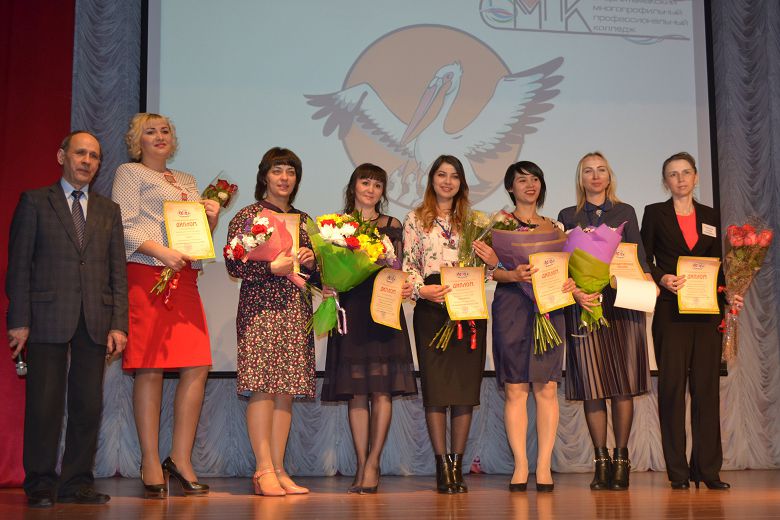 Наш колледж представляла преподаватель иностранного языка Гулынина Мария Алексеевна. Основными целями и задачами конкурса были раскрытие творческого потенциала и совершенствование профессиональной компетентности преподавателя; выявление инновационных воспитательных технологий классных руководителей; повышение престижа педагогической профессии и работы классных руководителей; а также распространение инновационных педагогических практик и обмен опытом работы в системе среднего профессионального образования. Конкурс состоял из 4 этапов: формирование электронного портфолио, демонстрация открытого урока и  внеклассного мероприятия, а также профессионально-интеллектуальный поединок. Гулынина М.А.  стала победителем в номинации «Межкультурные коммуникации». 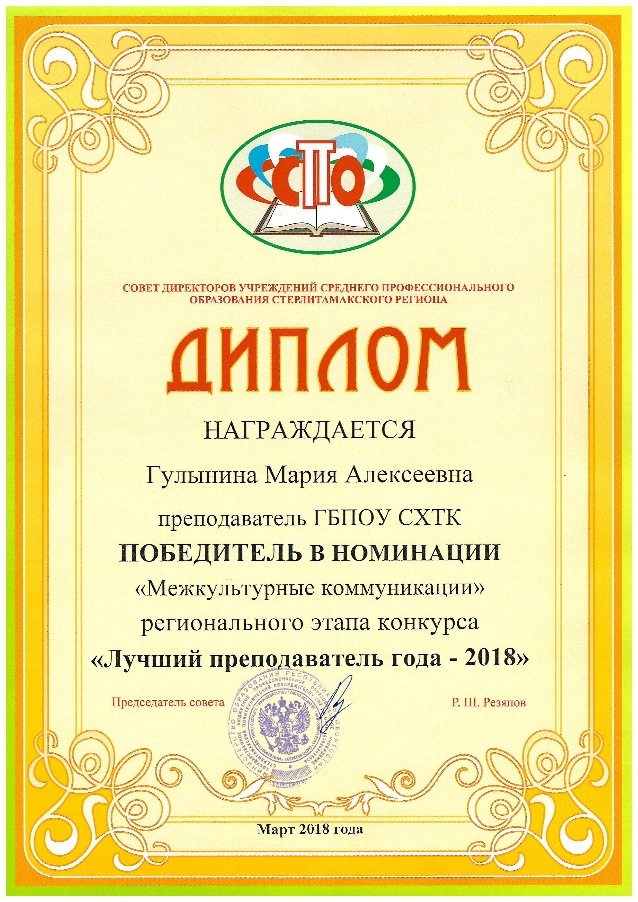 Поздравляем Марию Алексеевну с победой в номинации и желаем дальнейших успеховв педагогической деятельности!Член жюри конкурса Файзуллина Г.И.